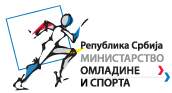 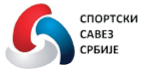 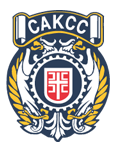 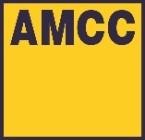 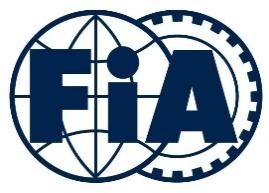 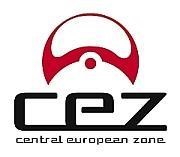 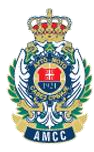 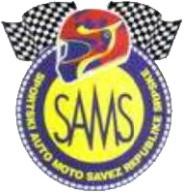 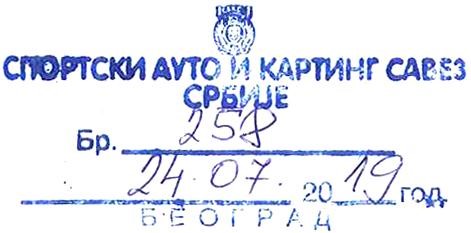 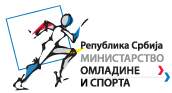 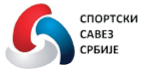 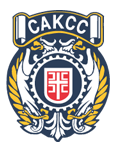 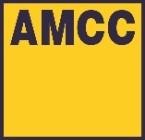 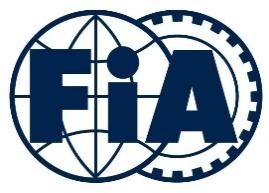 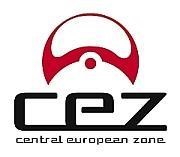 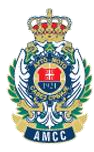 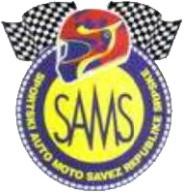 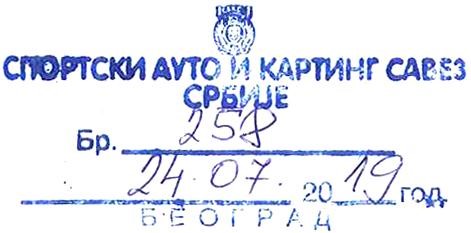 SERBIAN CAR AND KARTING FEDERATION ASK DRAJVER SRPSKI MILETIĆ SUPPLEMENTARY REGULATIONS International autocross race AUTOCROSS “PRIX OF ODŽACI MUNICIPALITY 2019 - II” FIA Central Europe Zone Trophy Nacional Serbian championship Open Serbian championship Open Republic of Srpska championship 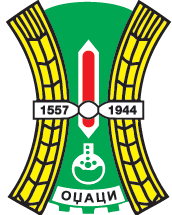 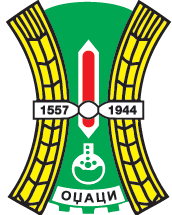 Srpski Miletić, 24. - 25.08.2019. Chapters: Programme  Organisation  General conditions IV. Checking Running of the event  Parc Fermé – results – protests Prizes and cups Other information I. 	PROGRAM PROGRAM OF THE EVENT 15:30  	Finals all divisions 15’ after the end of Finals 	Stewards 4th meeting   THE ADDRESS OF THE SECRETARIAT OF THE EVENT IS AS FOLLOWS: - untill Friday, 23.08.2018. ASK DRAJVER Stojana Ljubića 114, 25244 Srpski Miletić, Serbia e-mail: autoserviskocic@gmail.com Mob. +381 (0)69 285 66 14  +381 (0)63 852 24 59   II. 	ORGANISATION 1.1. The ASK Drajver Srpski Miletić organises autocross race: „PRIX OF ODŽACI MUNICIPALITY 2019 - II“ Championship of FIA CEZ Central European Zone Championship, Nacional Serbian championship, Open Serbian championship and Open Republic of Srpska championship in autocross in accordance with the international sporting code (and its appendices) of the FIA, the FIA and SCKF regulations for autocross and these Supplementary Regulations and any further regulations published by the organisers. ADDRESS OF THE PERMANENT SECRETARIAT: By Friday                                                 ASK DRAJVER Stojana Ljubića 114, 25244 Srpski Miletić, Serbia e-mail: autoserviskocic@gmail.com Mob. +381 (0)69 285 66 14  +381 (0)63 852 24 59 	Saturday and Sunday 	 	         ASK DRAJVER Mob: +381 (0)69 285 66 14 - Veljko KOCIĆ Mob: +381 (0)63 852 24 59 – Nenad RISTIĆ 1.2. 	ORGANISING COMMITTEE: 	President: 	Veljko Kocić 	Vice president: 	Nenad RISTIĆ 	Members: 	Nikola MILIĆ  	SrĊan VUCIĆ  	Saša Veljković  	Nikola Veliĉković 1.3. 	OFFICIALS Stewards of the meeting: 	Chairman of the stewards:  	Arsen ULĈAR (HR)  	 	 Member: 	Momĉilo MILOJKOVIĆ (SRB) Member: 	Nenad STOKIĆ (BIH) Management of the event: 	Clerk of the course: 	Goran RATKOVIĆ (SRB) 	Assistant clerk of the course: 	Marko ĈANIĆ (SRB) 	Secretary of the meeting 	Bjanka OSTROGONAC (SRB  	 	Chief scrutineer 	Ljubiša TODOROVIĆ (SRB) 	Chief timekeeper 	TBA 	Chief medical officer 	TBA 	Safety officer 	Zoran STANKOVIĆ (SRB 	Driver`s liaison officer 	Nikola SINĐELIĆ (SRB) 	Start organiser 	TBA 	Judges of fact: 	Start line 	TBA 	 	Start 	TBA 	 	Finish 	TBA 	Timekeeping by: 	SAKSS Timing 1.4. 	OFFICIAL NOTICE BOARDS:  Official Notice Board will be placed in the Drivers' Park II. 	GENERAL CONDITIONS GENERAL:  2.1. This event will count for:  - FIA FIA CEZ  CENTRAL EUROPEAN ZONE CHAMPIONSHIP: TA+H, TA 1600, Junior Buggy, Buggy1600, Super Buggy NACIONAL AND OPEN SERBIAN CHAMPIONSHIP Division 1, Division 1A, Division 1B, Division 3, Division 3A, Division 3CC, OPEN REPUBLIC OF SRPSKA CHAMPIONSHIP CIRCUIT INFO:  Autocross Arena 	ADRESS: 	25244 Srpski Miletić, SERBIA  	 	 	TRAC LENGHT: 	        620 metres  	 	 	START WIDTH: 	   20 metres  	 	 	MAXIMUM TRAC WIDTH: 	   14 metres  	 	 	MINIMUM TRAC WIDTH: 	10 metres  	 	SURFACE 	 	soil  ENTRY FORMS: Any person carrying national (with starting permission) or international racer license valid for this race can become a contestant. ENTRIES:  Anybody wishing to take part in the event must send the attached entry form duly completed to the secretariat until: FIRST CLOSING DATE FOR ENTRIES IS FRIDAY, 16.08.2019, LATEST 24:00 HOURS       LAST  CLOSING DATE FOR ENTRIES IS SATURDAY, 24.08.2019, LATEST 11:00 HOURS 5.1 	Entry form duly completed must be filed in the appendix of this supplementary regulations. 5.2 Contestants from abroad will have to include consent of their ASN in accordance with the Art.70 of the International Sporting Code 5.3 	MAXIMUM NUMBER OF CONTESTANTS IN EACH DIVISION IS 20.  ENTRY FEES: 6.1 	Entry fees will be payed (only in cash) during administrative checking: Entry fee (starting fee) is 100 Eur for each vehicle untill FIRST CLOSING DATE FOR ENTRYES Entry fee (starting fee) is 120 Eur for each vehicle after FIRST untill LAST CLOSING TIME FOR ENTRYES 6.2 	Increased fee (120 Eur) could be required when a contestant declines to carry sponsor advertisment 6.3 	Fees shall be returned only in case of cancellation of this event, or to candidates who are not eccepted 7. 	INSURANCE 7.1 Each participant shall take part on his own responsibility. The organiser shall refuse to accept any liability for personal injury or damage to property vis-à-vis competitors, drivers, assistants and third parties. Each competitor/driver shall be held solely responsible for his own insurance. It is the condition for the drivers to take part in the competition to have insurance of at least 200.000 dinars against the case of death and of at least 400.000 dinars against the case of permanent handicap.  7.2 In accordance with legal regulations, the organiser has taken out an insurance policy or policies covering the following risks: - for the civil liability against third parties 7.3 The Civil Liability insurance taken out by the organiser shall apply for the entire duration of the event, not only during official practice and the heats of the race but also during trips from the parking area to the track and back. 7.4 Each driver is obliged to conclude his personal injury insurance and to present a proof on request the administrative checking. The insurance of foreign drivers must include coverage of costs for possible medical treatment in the CR.  III. 	ADMINISTRATIVE CHECKS AND SCRUTINEERING 8. 	ADMINISTRATIVE CHECKS 8.1 Admin. check shall take place as posted, at the Event's Office. All drivers or their official representatives must go through the administrative check-up procedure.  8.2 All fees in proper amounts shall be paid and respective receipts presented with the documents needed for admin. checkup.  9. 	SCRUTINEERING 9.1.  Competitor or their official representatives must present each participating vehicle for the technical inspection procedure in the delegated area of the paddock. Vehicles not conforming to safety rules of FIA (J) will be excluded from the race. IV. 	RUNNING OF THE EVENT 10. 	PRACTICE AND DRIVERS BRIEFING Free practice  will be organised. Two qualifying practice sessions are organised in order of numbers (second in reverse sequence) and these are obligatory for each division.There will be run 3 laps after first vehicle on course and timing shall be registered only onward the second lap. 	Maximum number of vehicles on track by divisions: 	SB, B1600, JB 	- 3 vehicles  	 	 	 	TA, D5, D6, H, Kart 	- 3 vehicles DRIVERS' BRIEFING 	 	 	 	 11.1 Drivers' briefing will take place according the programme of the Event infront of the Event's office. 12. QUALIFYING 	 	 	 	  	By divisions:                       Kartcross, TA+H (D5); TA 1600 (D6); JB; B1600+D8, SB+D7 	QVARTERFINALS 	- 6 rounds  	SEMIFINALS 	- 8 rounds 13. 	FINALS 	 	 	 	  	By divisions:    Kartcross, TA+H (D5); TA 1600 (D6); JB; B1600+D8, SB+D7      - 10 rounds V. 	PARC FERME – RESULTS - PROTESTS Parc Ferme will be established on the side of paddock. All official results will be posted on Official Notice Board immediately after verification.  Any protest / appeal must be made in writing (in accordance with MSR) and handed to the Clerk of the Course or his assistant (in their absence to any Steward) including a fee.  VI. 	PRIZES AND CUPS 17. The prize giving ceremony will be conducted immediately after the last final run in front of Official notice board.Drivers having achieved first three positions are obligated to join in the ceremony or their prizes can be forfeited. VII. ADDITIONAL INFORMATION 18.  	FIRE EXTINGUISHERS  Each driver has to assure a fire extinguisher of minimum weight of 6 kilograms will be at hand at all times in his / her team area. 19. 	ENVIRONMENTAL PROTECTION 19.1. Eachdriver is requested to ensure that a plastic sheet (minimum size of 4 x 5 metres, RB 2x3 metres) is spread on the ground under his / her race vehicle in order to prevent any contamination and absorbing substance suited for petroleum products must be at hand. (Art. 2. 13.5. NSŘ) at all times. 19.2. It is mandatory to put all waste produced to designated containers according to a plan received. 20. 	DRIVERS LIAISON OFFICER Delegated drivers liaison officer will be reachable in the Event's Office or paddock, his pictures will be posted on the official information boards and will carry a reflection vest with a tag and a phone number. 21. 	AUTHORISATION These supplementary regulations were approved by SAKSS 258 grom 24.07.2019 Signed by:  	Veljko Kocić 	Goran Ratković 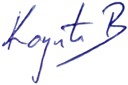 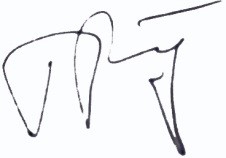 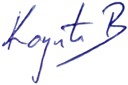 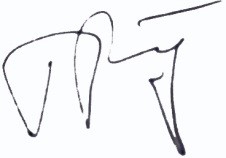 APPENDIX 1 22.1. Driver and all members of his team have to wear appropriate tickets all the time, they will receive these tickets (1+3) at the administrative checking. 22.2. It’s forbidden to use any other vehicles (motorbikes, scooters, quads, segway etc.) in all areas of the organiser under the fine of 100 EUR 22.3. Silent hours: 10.00 p.m. – 7.00 a.m.  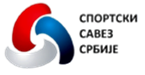 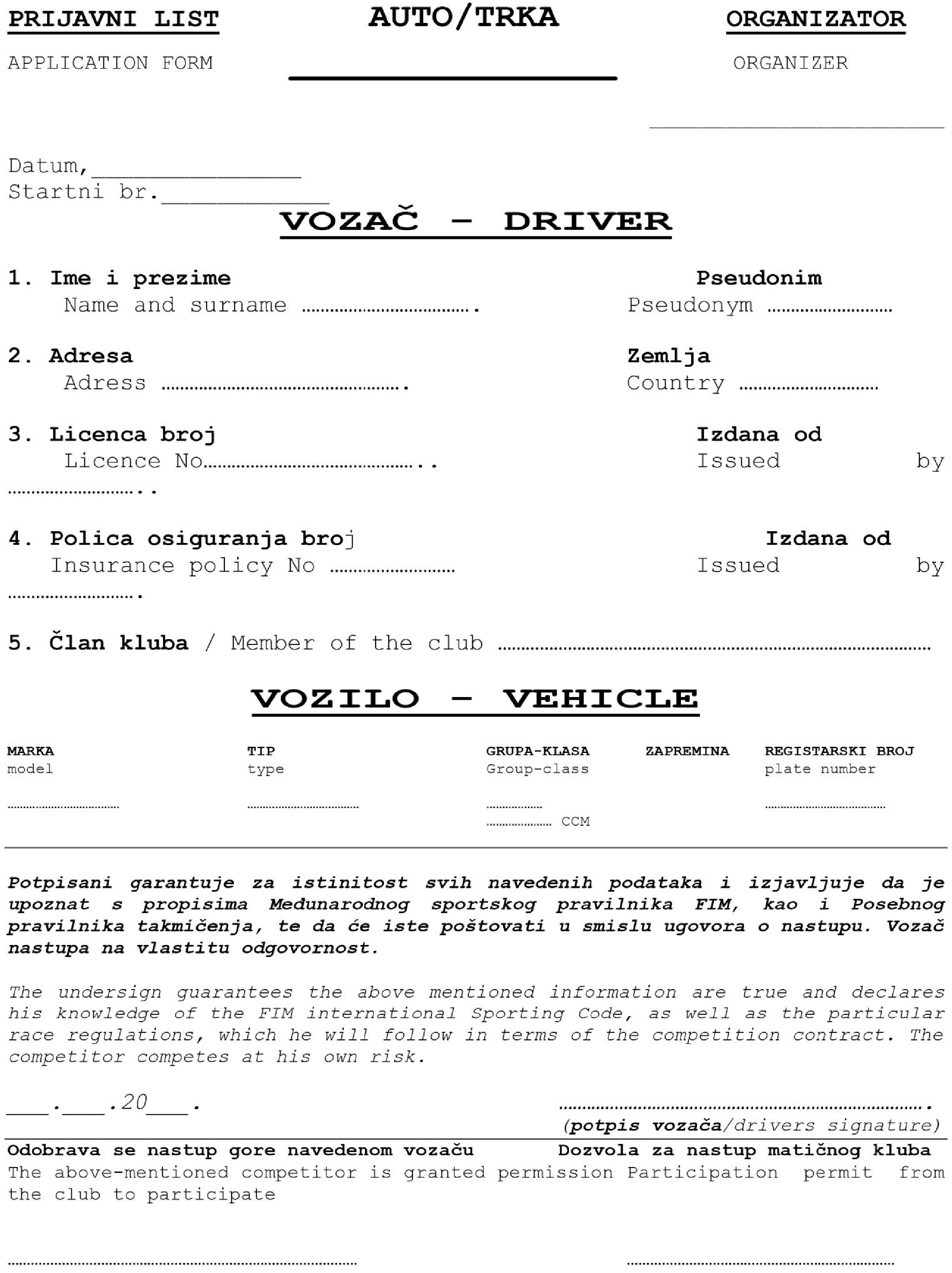 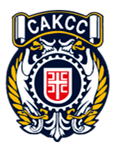 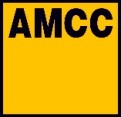 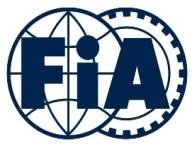 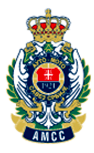 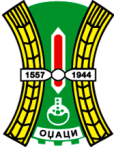 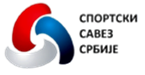 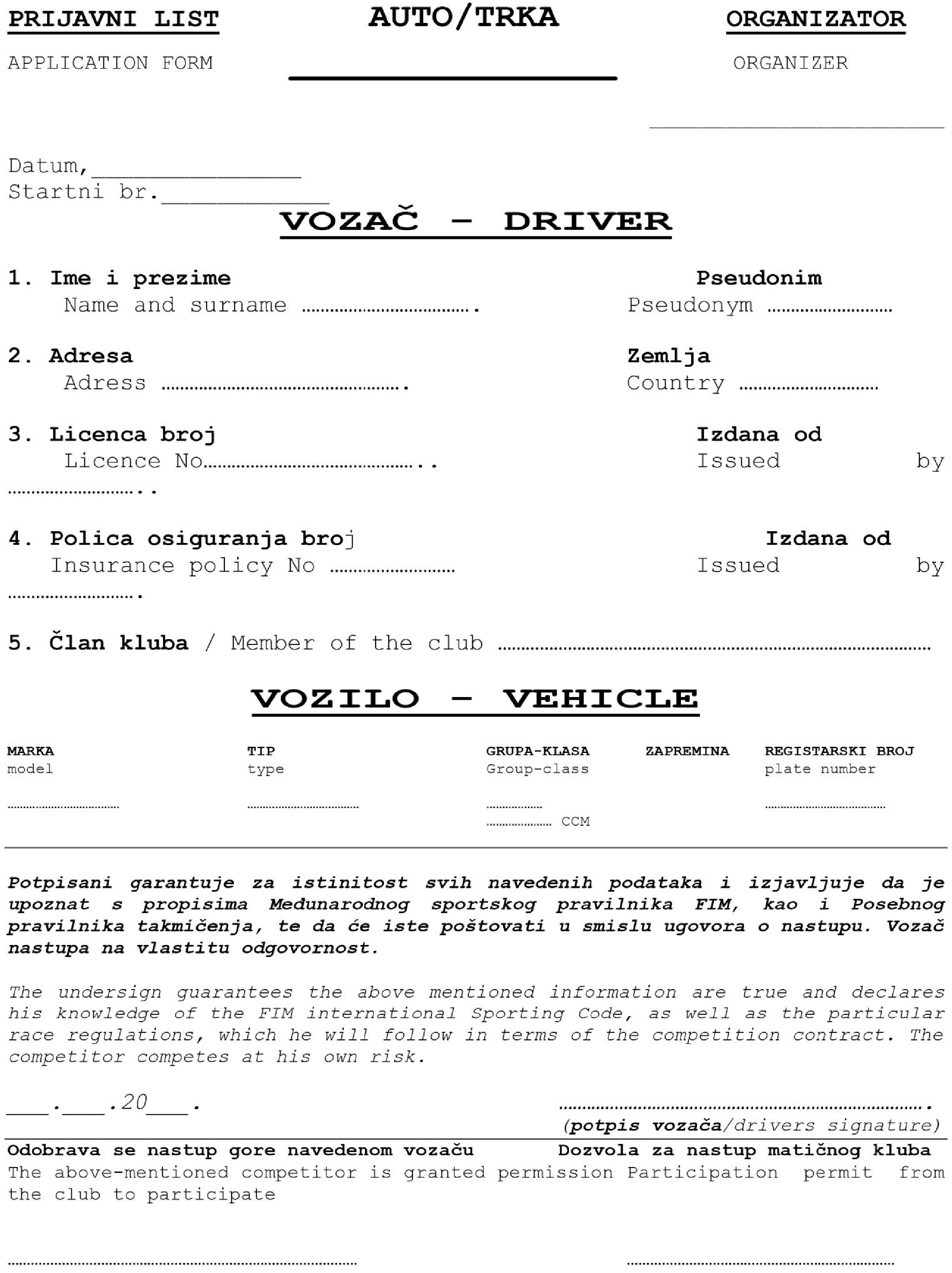 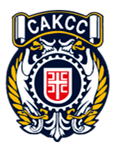 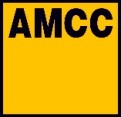 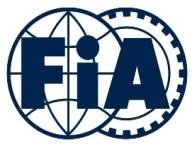 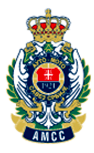 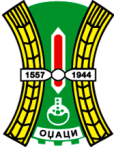  	Friday 16.08.2019.  First closing date for entries  	Wednesday 21.08.2019.  Posting of the drivers entry list after first closing date for entries  	Saturday 24.08.2019. 11:00 Last closing time for entries 12:00 Posting of the drivers entry list after last closing time for entries 13:00 – 16:00 Free practices  14:00 – 17:30 Administrative checking  14:15 – 17:45 Scrutineering 18:30 Stewards 1st  meeting 19:30 Drivers' Briefing  	Sunday 25.08.2019. 08:00 – 09:00 1st official Practice 09:00 – 10:00 2nd official Practice 10:15 Stewards 2nd meeting 10:45  – 11:45 1st series of Heats all divisions 11:45  – 12:45 2nd series of Heats all divisions 13:15 Opening ceremony 13:30 – 14:30 3rd series of Heats all divisions 14:45 Stewards 3rd meeting 